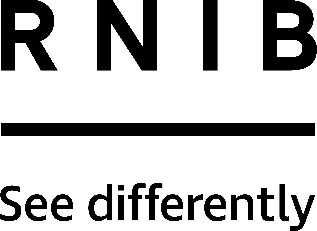 RNIB CircleMate (LC245)Thank you for purchasing from RNIB. In the unlikely event the item is unsuitable, please contact us within 14 days of receipt to obtain your returns number. To ensure your return goes smoothly, the item and all components must be in as new condition and packed in its original, undamaged packaging. For further details and guidance on returning faulty items, please see the Terms and conditions of sale and How to contact RNIB sections of this instruction manual.Please retain these instructions for future reference. These instructions are also available in other formats. General descriptionA simple maths compass made of black plastic, which allows the user to draw circles measuring 1cm to 20cm in diameter, quickly and easily. The RNIB CircleMate measures 11cm × 1.5cm. Supplied in a pack of five.The compass has raised lines to show the half centimetre marks and raised dots denoting the centimetre marks. Next to each measurement mark is a hole for pens and pencils to fit in. The compass can be used with thick nib pens to create clear print diagrams or with plastic embossing film (also known as German film) to produce a raised tactile diagram. One end of the compass is rounded and has a hole for inserting a pin to hold it in place on a geometry board.Made from recycled PETG plastic which is a food safe environmentally friendly material.How to contact RNIBPhone: 0303 123 9999Email: shop@rnib.org.ukAddress: RNIB, Midgate House, Midgate, Peterborough PE1 1TNOnline Shop: shop.rnib.org.ukEmail for international customers: exports@rnib.org.uk Terms and conditions of saleThis product is guaranteed from manufacturing faults for 12 months from the date of purchase.  If you have any issues with the product and you did not purchase directly from RNIB then please contact your retailer in the first instance. For all returns and repairs contact RNIB first to get a returns authorisation number to help us deal efficiently with your product return. You can request full terms and conditions from RNIB or view them online. RNIB Enterprises Limited (with registered number 0887094) is a wholly owned trading subsidiary of the Royal National Institute of Blind People ("RNIB"), a charity registered in England and Wales (226227), Scotland (SCO39316) and Isle of Man (1109). RNIB Enterprises Limited covenants all of its taxable profits to RNIB.Date: March 2019.© 2019 Royal National Institute of Blind People.